Supplementary file 1…Page 1Supplementary file 2…Page 2Supplementary figure 1…Page 3Supplementary figure 1…Page 4Supplementary figure 1…Page 5Supplementary file 1: CENTRAL search strategyMeSH descriptor: [Pancreatitis] explode all treespancreatitis1 or 2MeSH descriptor: [Fluid Therapy] this term onlyMeSH descriptor: [Resuscitation] explode all trees and with qualifier(s): [Methods - MT]fluid near/3 resuscitationfluid near/2 balancefluid near/2 restriction*MeSH descriptor: [Colloids] this term onlyMeSH descriptor: [Hydration] this term onlycolloid* or crystalloid*4 or 5 or 6 or 7 or 8 or 9 or 10 or 113 AND 12Supplementary file 2: MEDLINE search strategyexp pancreatitis/pancreatitis.mp.1 or 2Fluid Therapy/exp Resuscitation/mt(fluid adj3 resuscitation).mp.(fluid adj2 balance).mp.(fluid adj2 restriction*).mp.Hydration/Colloids/colloid*.tw.crystalloid*.tw.4 or 5 or 6 or 7 or 8 or 9 or 10 or 11 or 12randomized controlled trial.pt.controlled clinical trial.pt.randomized.ab.placebo.ab.drug therapy.fs.randomly.ab.trial.ab.groups.ab.14 or 15 or 16 or 17 or 18 or 19 or 20 or 213 AND 13 AND 22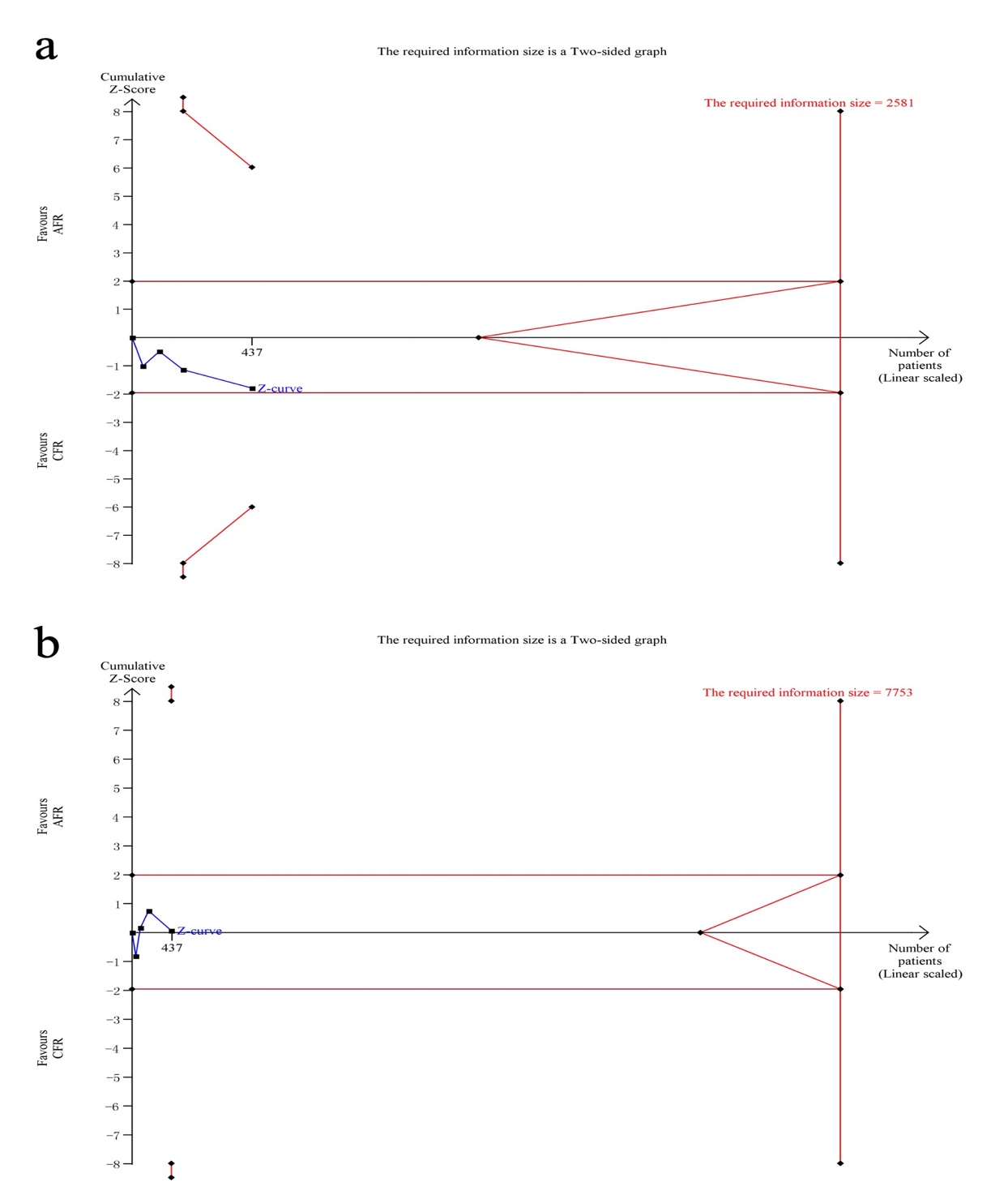 Supplementary Figure 1: TSA for primary outcomes: (A) Development of SAP; (B) hypovolemia. AFR: Aggressive fluid resuscitation; CFR: Controlled fluid resuscitation; SAP: Severe AP; TSA: Trial sequential analysis.Supplementary Figure 2: Forest plots illustrating secondary outcomes: (A) development of respiratory failure; (B) development of renal failure; (C) development of local complications. AFR: Aggressive fluid resuscitation; CFR: Controlled fluid resuscitation; CI: Confidence interval.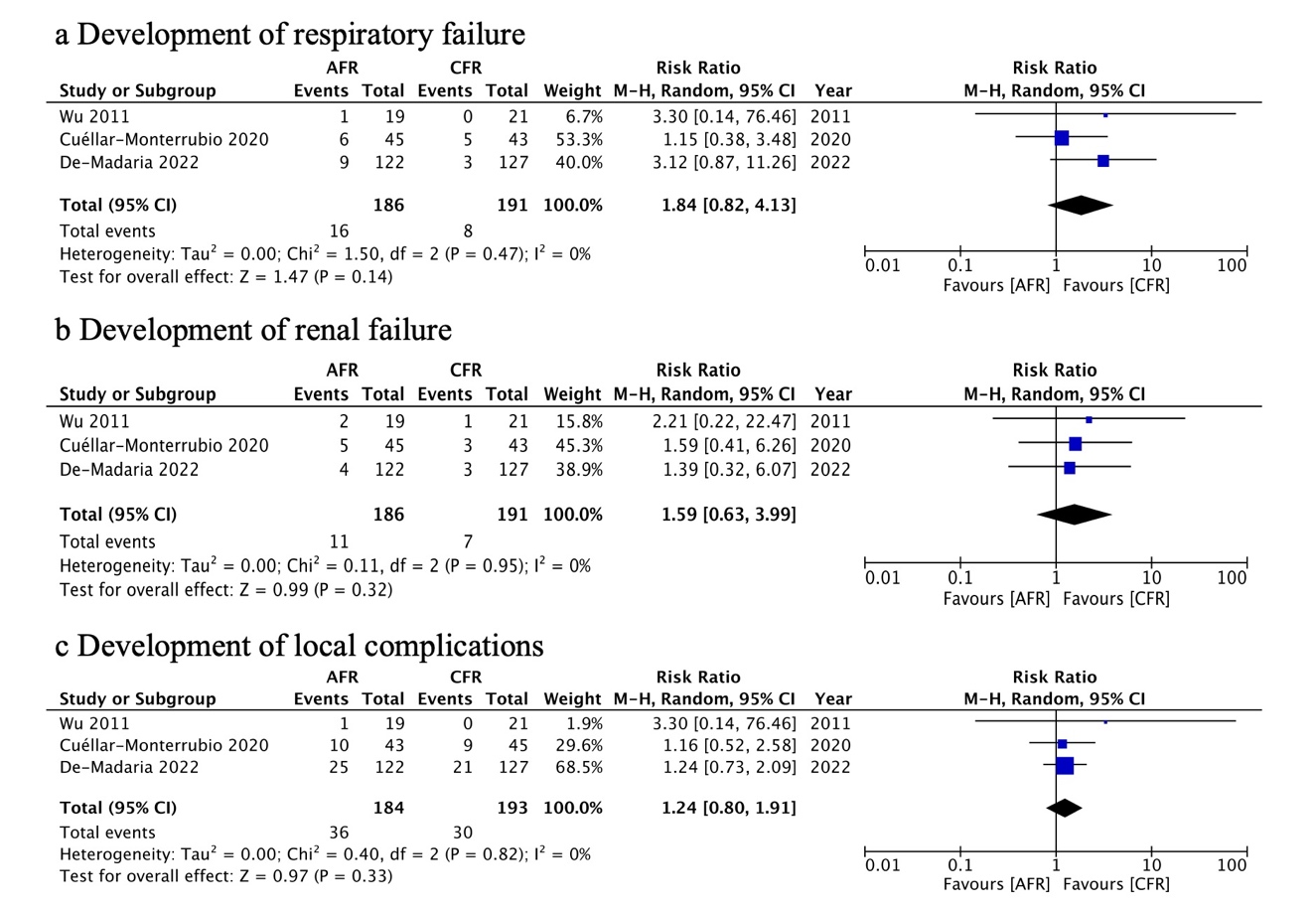 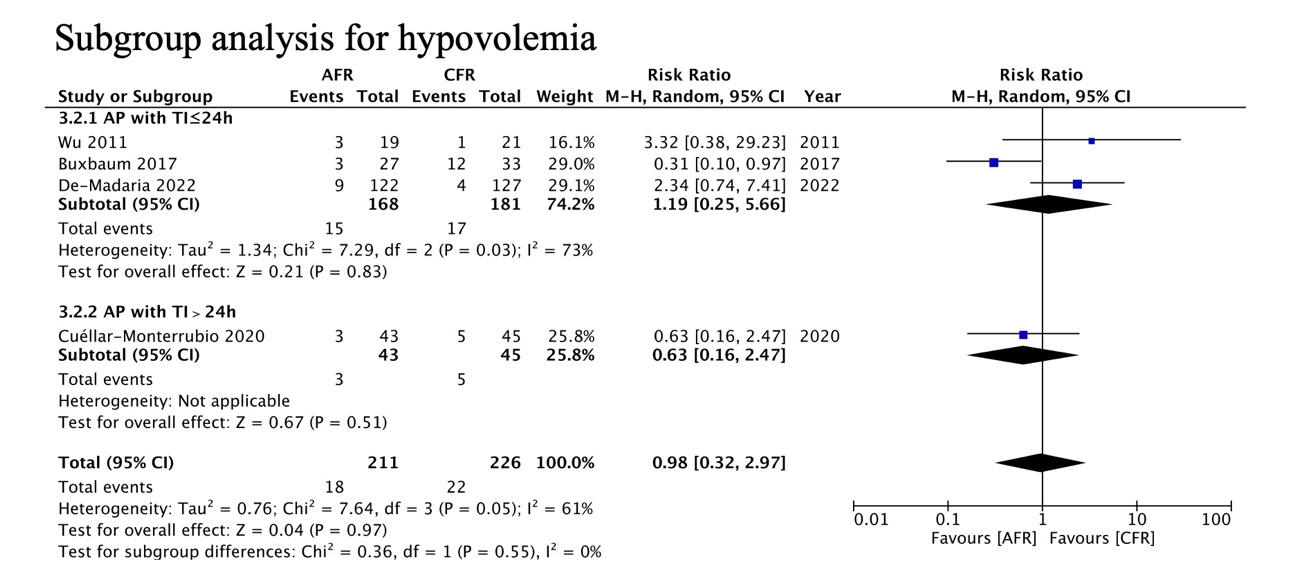 Supplementary Figure 3: Forest plots illustrating subgroup analysis for safety outcome as hypovolemia based on TI between disease onset and treatment. AFR: Aggressive fluid resuscitation; AP: Acute pancreatitis; CFR: Controlled fluid resuscitation; CI: Confidence interval; TI: Time interval.